   TOWN of PRICEVILLE																   Priceville Public Library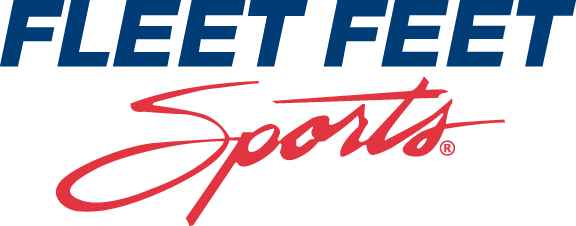 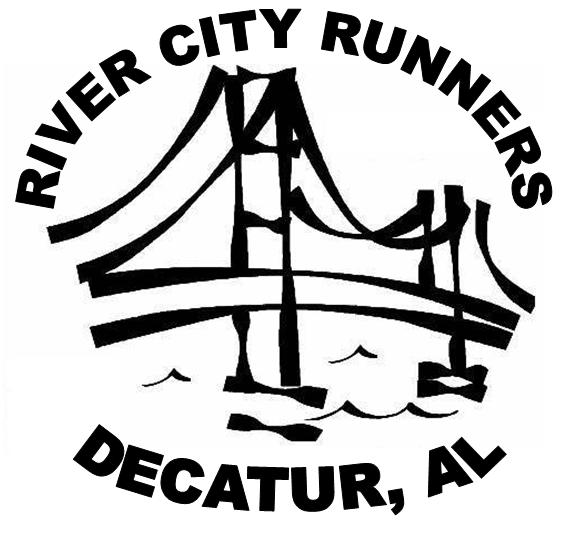 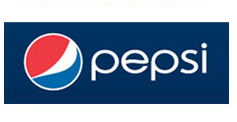        Book’n It for Priceville     5K/10KDOWNLOAD FORM    www.rivercityrunners.orgENTRY FORM 2016                                          RN__________	                                                                               (Official use only)                  Check One:              5K -7:30am____  10K-8:30am_____FEE ENCLOSED: 5K pre 10/1 -  $15      10K pre 10/1 - $25                                                 10/1 thru 10/28-5K    $20                 10K-     $30                              Race Day 5K - $25  Race Day 10K-   $35                                                                                                                BOTH RACES -   til 10/28   $35 _____    Race Day - $40 ________________________________________________               	        First name (please print)        Last name                          M.I.          ________________________________________ M___F___         	                                                                                                                                                                                                      Address	                                                                                        __________________________________________________       City                                 State                                 Zip Code                                                       ___/___/___      _____          Shirt Size ___/___/___/___/___     Date of birth   Age on 11/02                    s     m    l      xl     xxl Email address _____________________________________WAIVER:  I, individually, (and/or parent/guardian of above minor)           for and in consideration of acceptance of this entry in the above 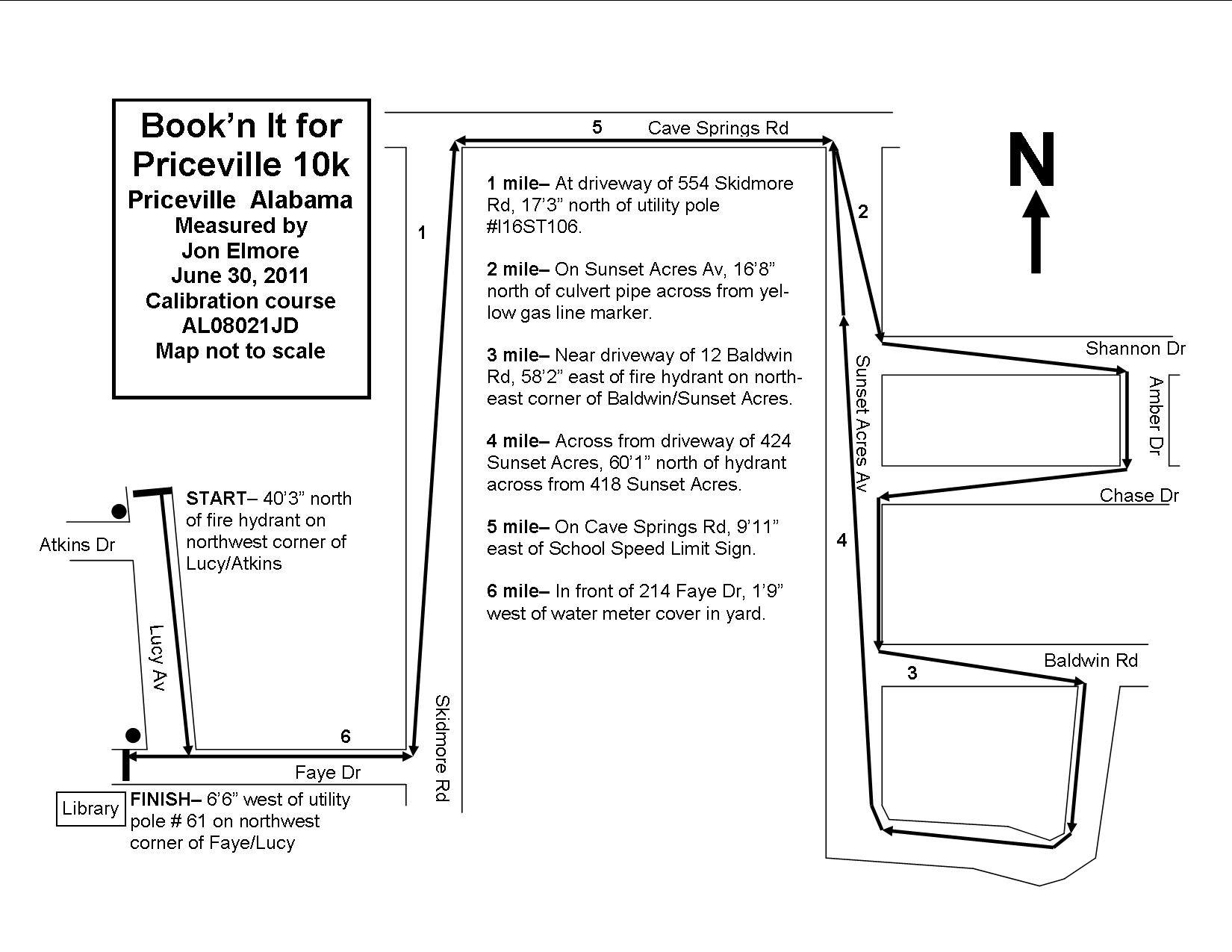 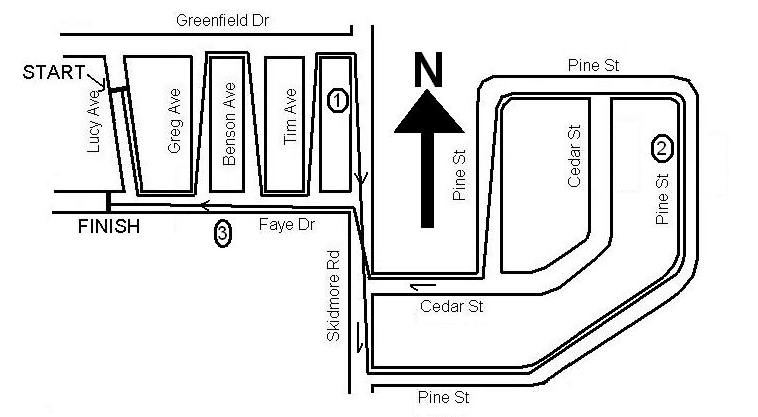 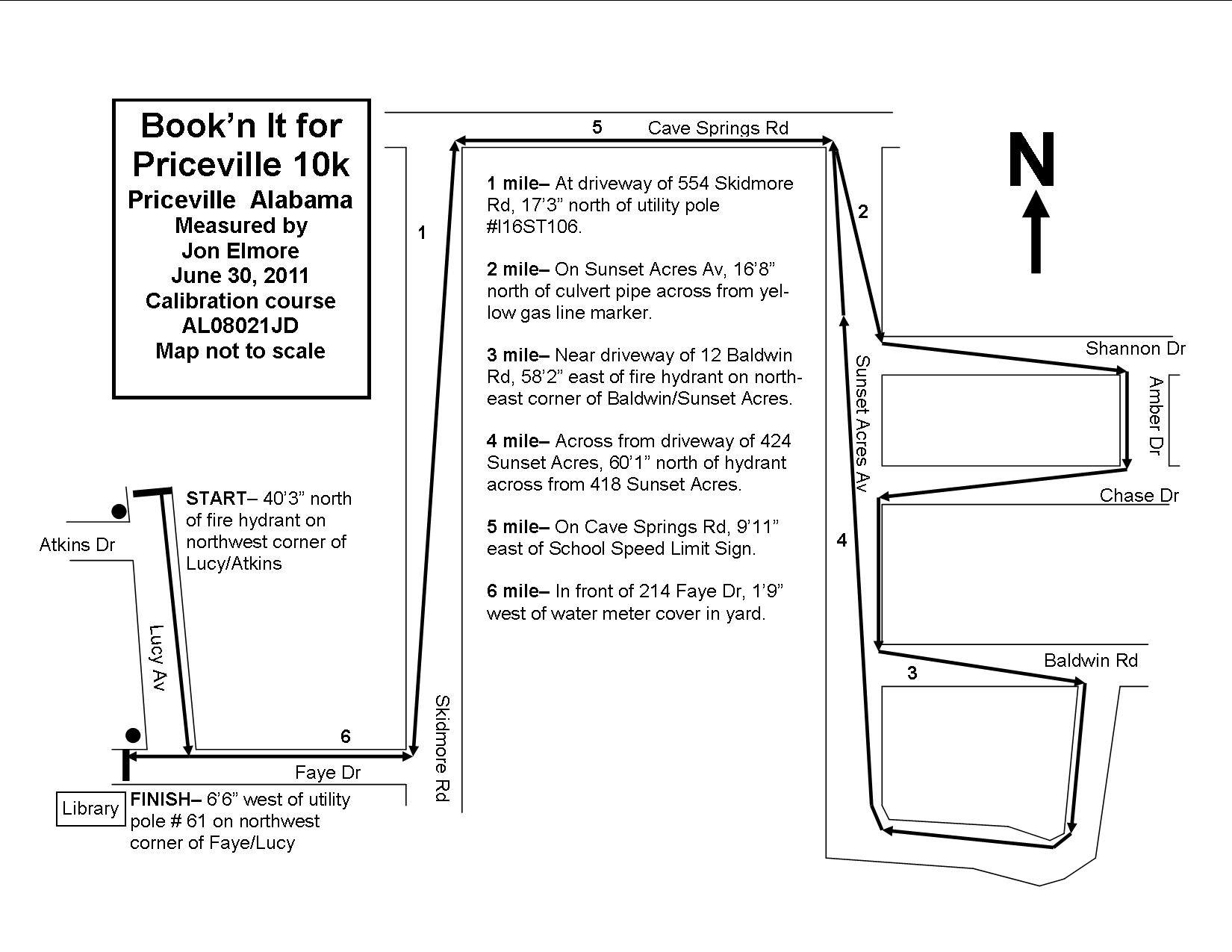 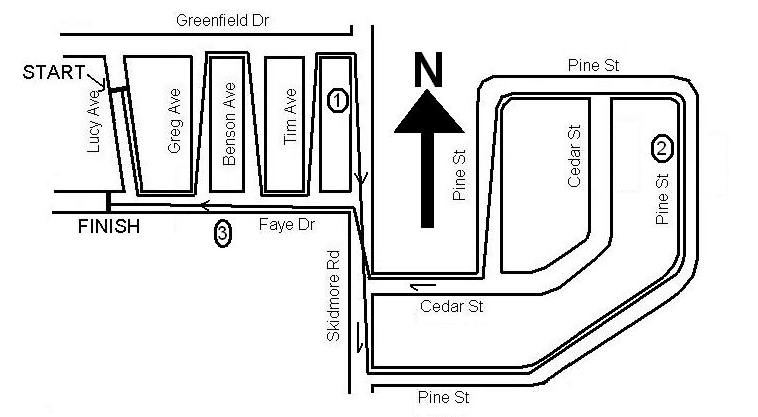 event, do hereby release, remise, waive, and forever discharge the Road Runners Club of America, River City Runners Club, Town of Priceville, the Linda Duran Public Library and any supporting groupsof this said event, together with all their officers, agents, officials and employees, from any liability, claims, demands, actions, or causes of actions whatsoever arising out of, or relating to any injury, illness, loss, or damage, including death, relating to participation in above event. I further state I am in proper physical condition to participate in this event. In addition, I agree that my participation in this event requires that I will not participate with roller skates/blades, baby joggers, skateboards, animals, headphones, or anything which the race director deems dangerous to me or other participants and that race director may remove me from this event for a violation of said policy I further grant permission to this race and the organization conducting the race and/or agents authorized by them to use any photographs, videotapes, digital media recordings and any other record of this event for any purpose. I also agree that if the event is cancelled for any reason that all entry fees are non-refundable.X______________________________________________   Signature (Parent/Guardian if under 18)              Date Make checks payable to: Linda Duran Public Library
 Mail to:  Linda Duran Public Library                   1612 S BETHEL RD, Priceville AL 35603